Alla Regione Autonoma Friuli Venezia GiuliaDirezione Centrale ambiente ed energiaServizio geologicoPEC: ambiente@certregione.fvg.it e, per conoscenzaAl Comune di L.R. 12/2016 - Istanza di RINNOVO dell’ autorizzazione all’attività estrattiva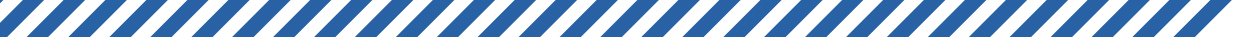 Il sottoscritto  in qualità di legale rappresentante della Società , con sede a , in via/piazza , codice fiscale/P.IVA a conoscenza che, ai sensi degli artt. 75 e 76 del DPR 445/2000, le dichiarazioni mendaci, la falsità in atti e l’uso di atti falsi sono puniti ai sensi del codice penale e delle leggi speciali in materia oltre che con la decadenza dai benefici eventualmente conseguiti,CHIEDEai sensi dell’art. 37 della L.R. 12/2016, il rilascio di un provvedimento di RINNOVO DELL’AUTORIZZAZIONE: ai sensi dell’art. 16 della L.R. 12/2016ai sensi dell’art. 16, comma 5 bis della L.R. 12/2016 (conferenza di servizi)per una durata di  annirelativamente alla cava di  denominata  sita in/nei Comune/i di , in Provincia di , autorizzata all’escavazione con il decreto   fino alla data del  in quanto .  SI DICHIARA INOLTRE CHE:la cava in argomento è compresa nella seguente zona omogenea dello strumento di pianificazione comunale vigente:  la cava in argomento è compresa in area sottoposta ai seguenti vincoli:  Idrogeologico di cui all’art. 47 della L.R. 9/2007Trasformazione del bosco di cui all’art. 42 della L.R. 9/2007Vincolo Paesaggistico di cui alla L.R. 5/2007 e del d.lgs 42/2004Aree tutelate ai sensi dell’art. 69 della L.R. 42/1996 (Parchi e riserve regionali)Aree Natura 2000 di cui al DPR 357/1997 la cava in argomento non è compresa in area tutelata a prato stabile naturale di cui alla L.R. 9/2005; nell’area di cava in argomento non sono pendenti procedimenti sanzionatori conseguenti a violazioni della L.R. 12/2016 o della precedente L.R. 35/1986 né vi sono da estinguere i motivi di passate violazioni;non vengono effettuate variazioni al progetto autorizzato.SI ALLEGA ALLA PRESENTE:	attestazione, rilasciata dal Comune, di permanenza della compatibilità del progetto alle previsioni degli strumenti di pianificazione comunale;	per quanto riguarda la proprietà e/o disponibilità dell’area di cava (barrare una o più opzioni):  dichiarazione sostitutiva di atto di notorietà attestante la proprietà e/o la disponibilità delle particelle per l’intera durata del rinnovo richiesto (vedi allegato A); copia conforme, nelle forme previste dal DPR 445/2000 degli atti comprovanti la proprietà/disponibilità delle particelle di cava; 	dichiarazione sostitutiva di atto di notorietà attestante l’impegno ad estendere la garanzia finanziaria o a prestarne una nuova per il periodo di rinnovo richiesto (vedi allegato B);	cronoprogramma del completamento del progetto;	relazione tecnico illustrativa;	rilievo topografico dello stato di fatto aggiornato (se la situazione è variata rispetto a quanto comunicato entro il 1 marzo ai sensi dell’art. 22 della L.R. 12/2016);	pagamento imposta di bollo e relativa dichiarazione sostitutiva sull’assolvimento dell’imposta stessa (vedi allegato C);	autorizzazioni di cui all’art. 14 comma 2, lett. a) della L.R. 12/2016: da allegare solamente per istanze di rinnovo senza la richiesta di indizione della conferenza di servizi e solo per cave sottoposte a vincoli ambientali: autorizzazione per intervento in area sottoposta a vincolo idrogeologico di cui all’art. 47 della L.R. 9/2007 ; autorizzazione per intervento in area sottoposta a trasformazione del bosco di cui all’art. 42 della L.R. 9/2007 ; autorizzazione per intervento in area sottoposta a vincolo Paesaggistico di cui alla L.R. 5/2007 e del d.lgs 42/2004 . atto di assenso per intervento in aree tutelate ai sensi dell’art. 69 della L.R. 42/1996 (Parchi e riserve regionali)  atto di assenso per intervento in Aree Natura 2000 di cui al DPR 357/1997 L’informativa sul trattamento dei dati personali di cui all’articolo 13 del regolamento europeo 2016/679/UE (GDPR) è pubblicata sul sito istituzionale della Regione autonoma Friuli Venezia Giulia, alla pagina dedicata alle attività estrattive.ALLEGATO ADICHIARAZIONE SOSTITUTIVA DELL’ATTO DI NOTORIETA’(artt. 21 e 47 D.P.R. 28.12.2000 n. 445)Il/La sottoscritto/a  nato/a a  in data  residente a  in via in qualità di legale rappresentante della Società a conoscenza che, ai sensi degli artt. 75 e 76 del D.P.R. 445/2000, le dichiarazioni mendaci, la falsità in atti e l’uso di atti falsi sono puniti ai sensi del codice penale e delle leggi speciali in materia oltre che con la decadenza dai benefici eventualmente conseguiti,a richiesta della Direzione Centrale Ambiente ed Energia,  per il seguente scopo DICHIARA SOTTO  RESPONSABILITA’ CHE:(barrare una o più opzioni)La Società :	 ha la proprietà delle seguenti particelle catastali:foglio mappa n.  del C.C. di  pp.cc.nn. ; ha la disponibilità, ai fini estrattivi, delle seguenti particelle catastali:foglio mappa n.  del C.C. di  pp.cc.nn.  in base al seguente titolo  per una durata di .Dichiaro di essere informato che l’informativa sul trattamento dei dati personali di cui all’art. 13 del regolamento europeo 2016/679/UD (GDPR) è pubblicata sul sito istituzionale della Regione autonoma Friuli Venezia Giulia, alla pagina dedicata alle attività estrattive.ALLEGATO BDICHIARAZIONE SOSTITUTIVA DELL’ATTO DI NOTORIETA’(artt. 21 e 47 D.P.R. 28.12.2000 n. 445)Il/La sottoscritto/a  nato/a a  in data  residente a  in via in qualità di legale rappresentante della Società a conoscenza che, ai sensi degli artt. 75 e 76 del D.P.R. 445/2000, le dichiarazioni mendaci, la falsità in atti e l’uso di atti falsi sono puniti ai sensi del codice penale e delle leggi speciali in materia oltre che con la decadenza dai benefici eventualmente conseguiti,a richiesta della Direzione Centrale Ambiente ed Energia, per il seguente scopo DICHIARA SOTTO  RESPONSABILITA’ CHE:La Società  si impegna ad estendere la garanzia finanziaria o a prestarne una nuova per il periodo di rinnovo richiesto.Dichiaro di essere informato che l’informativa sul trattamento dei dati personali di cui all’art. 13 del regolamento europeo 2016/679/UD (GDPR) è pubblicata sul sito istituzionale della Regione autonoma Friuli Venezia Giulia, alla pagina dedicata alle attività estrattive.ALLEGATO CISTRUZIONI PER LA COMPILAZIONE DEL MODELLO F23 per l’assolvimento dell’imposta di bollo relativa all’istanzaAi fini dell’assolvimento dell’imposta di bollo di Euro 16,00 relativa alle istanze per il rilascio delle autorizzazioni di cui alla L.R. 12/2016, si precisa che il pagamento di tale imposta può essere effettuato secondo le seguenti modalità.Attraverso il modello F23. Il pagamento può essere eseguito presso qualsiasi concessionario della riscossione, banca o ufficio postale, indipendentemente dal domicilio fiscale di chi versa.Si specificano di seguito le modalità di compilazione del modello F23:Campo 4: indicare i dati del soggetto che ha presentato l’istanza;Campo 6: indicare il codice della Direzione provinciale dell’Agenzia delle Entrate con riguardo alla sede della cava della Società versante (TI2 per Trieste, TI4 per Gorizia, TI6 per Pordenone, TI8 per Udine);Campo 9: indicare come causale il codice “PA”;Campo 10: indicare come estremi dell’atto o del documento l’anno in corso (es. 2018) e la classifica del relativo fascicolo di cava (es. UD/CAV/__, PN/CAV/__, TS/CAV/__, GO/CAV/__);Campo 11: indicare come codice tributo “456 T”Campo 12: indicare come descrizione “IMPOSTA DI BOLLO”;Campo 13: indicare l’importo di Euro 16,00;I campi 7, 8 e 14 non vanno compilati.Sulla ricevuta originale di pagamento dell’imposta di bollo tramite il modello F23, deve essere manualmente apposta la specifica dell’istanza cui il pagamento si riferisce (esempio: rilascio dell’autorizzazione di cui alla L.R. 12/2016 per la coltivazione/proroga/rinnovo/voltura/variante della cava denominata XXX sita in Comune XXX della Società XXX..).Una scansione del pagamento dell’imposta di bollo con la specifica dell’istanza cui si riferisce deve essere allegata all’istanza stessa ed inviata tramite PEC al Servizio geologico della Direzione centrale ambiente ed energia, all’indirizzo ambiente@certregione.fvg.it.In alternativa alla modalità di cui al summenzionato punto 1, è ammessa anche l’apposizione, sull’originale dell’istanza, della marca da bollo adesiva cartacea (ossia il contrassegno telematico, da acquistare presso un intermediario convenzionato con l’Agenzia delle Entrate, il quale rilascia, con modalità telematiche, apposito contrassegno, ad esempio il tabaccaio).In entrambi i casi sopra citati, il soggetto istante è tenuto ad allegare all’istanza anche una dichiarazione sull’assolvimento dell’imposta di bollo, da redigere secondo il seguente modello:ALLEGATO CDICHIARAZIONE SULL’ASSOLVIMENTO DELL’IMPOSTA DI BOLLOIl/La sottoscritto/a  nato/a a  in data  residente a  in via in qualità di legale rappresentante della Società a conoscenza che, ai sensi degli artt. 75 e 76 del D.P.R. 445/2000, le dichiarazioni mendaci, la falsità in atti e l’uso di atti falsi sono puniti ai sensi del codice penale e delle leggi speciali in materia oltre che con la decadenza dai benefici eventualmente conseguiti,a richiesta della Direzione Centrale Ambiente ed Energia, per il seguente scopo DICHIARA SOTTO  RESPONSABILITA’:di aver assolto al pagamento dell’imposta di bollo di Euro 16,00 mediante: (barrare la casella che interessa) Versamento eseguito tramite modello F23 che si allega alla presente dichiarazione; Versamento eseguito tramite intermediario convenzionato con rilascio del relativo contrassegno, a comprova indica i dati/numeri identificativi della marca da bollo utilizzata che sono:data e ora di emissione identificativo e di aver a tal fine provveduto ad annullare (apponendovi la data dell’istanza) la predetta marca da bollo, impegnandosi a conservarne l’originale contestualmente alla copia dell’istanza medesima per eventuali controlli da parte dell’amministrazione.Dichiaro di essere informato che l’informativa sul trattamento dei dati personali di cui all’art. 13 del regolamento europeo 2016/679/UD (GDPR) è pubblicata sul sito istituzionale della Regione autonoma Friuli Venezia Giulia, alla pagina dedicata alle attività estrattive.